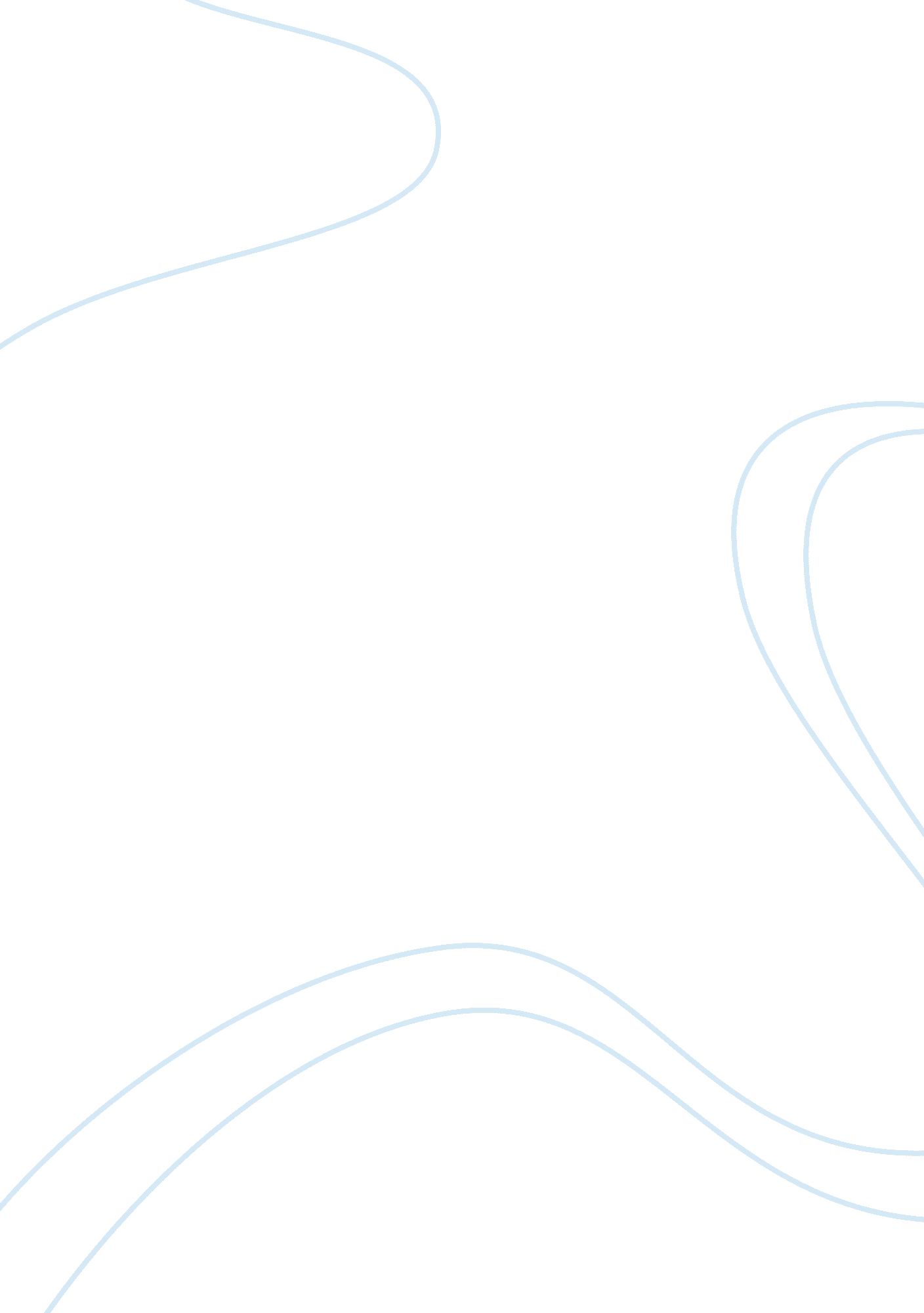 Racial discrimination and the invisible war in america essay examplesSociology, Violence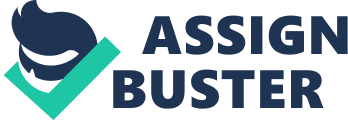 Racial discrimination appears as an issue that consumed many societies. This issue appeared as a fundamental problem that befell many indigenous races in the United States of America. Considering the movie ‘ Invisible War’, immense violation of the rights of women appeared during the era of war. Numerous active- serving female soldiers encountered immense cases of assault from their male counterparts. In addition, this issue proceeded for years over since it appeared as a well- kept secret within the army. Moreover, in cases when the victims reported the case to the authorities for justice to occur, nothing appeared done since the rapist soldier denied the accusations. 
In recent years, there have occurred more women encountering sexual assault in the armies. The number goes up to 108, 000 women. However, this just appears as the number of the suspected and reported cases of assault. The remaining number that never reports remains a mystery. In the event of all these traumatizing sexual injustices, very little appeared in the efforts to curb this uncouth act. Moreover, most of the perpetrators were favored while the survivors ended up nursing their trauma. The victims went through immense psychological trauma since the different branches of the United States Armed Forces possessed the least of methods of helping the victims in dealing with the psychological and emotional trauma. 
The movie also portrays how certain female army veterans had to struggle to get funds that would help in settling hospital bills after the rape ordeal. The victims tried to get benefits from the Department of Veteran Affairs to no avail. Most of the rape cases that occurred in the army went uninvestigated by the army authorities. Furthermore, the rapists never lost their jobs because of this. Particularly, no disciplinary action occurred against the perpetrators of the act. The survivors had to get dismissed from the army and not the rapists. 
Parrish, Karen wrote a book, (2012-01-18). " Panetta Pledges to Hold Sexual Assault Offenders Accountable". American Forces Press Service. Retrieved 2012-05-30. This particular book tries to give a brief explanation of what went on in the event of a rape case. It portrays how a woman intends to carry out justice for the survivors of rape ordeals. Racism within the army also increased the cases of rape. The army agents who came from indigenous races had to submit to the majority races since failure to do so would result in adverse cases of assault. As such, those from different races like the black and Asian women possessed higher chances of appearing raped by their counterparts in the course of duty (Parrish 37). 
In conclusion, the move ‘ The Invisible War’ tries to give a clear outlook of how women in the United States Armed Forces encountered immense assault in the course of duty. Moreover, it tries to explain the fact that the authorities did almost nothing to punish the perpetrators of this act. Most of the victims who experienced this ruthless act included women soldiers from other minority races. However, regardless of race and ethnicity of the victims, this act required immense justice taken against the rapist soldiers. Finally, the current policies within the United States Armed Forces should include penalties against those found to have raped fellow female army veterans. Works cited Dick, Kirby. The Invisible War. 2 8 2012. 27 4 2013 . 
Parrish, Karen. Panetta Pledges to Hold Sexual Assault Offenders Accountable. American Forces 
Press Service, 2012. 